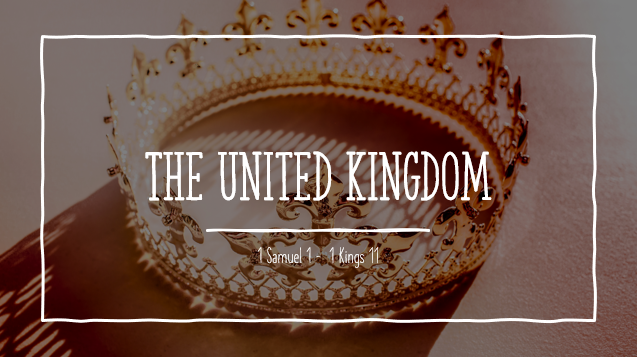 LESSON SIX: DAVID ON THE RUNReading: 1 Samuel 20-23Highlights: 1 Samuel 20David complains to Jonathan. Covenant made between David and Jonathan. Saul tries to Kill Jonathan for protecting David. Jonathan warns David and Jonathan and David part ways. 1 Samuel 21David finds food and supplies at Nob with Ahemilech the priest.  He is seen there by Doeg, a servant of Saul.  David flees to Gath pretends to be crazy before Achish King of Gath.1 Samuel 22David hides in the cave of Adullum.  400 outcasts join him.  Doeg reveals David’s position and Saul executes Ahemilech and the priests and inhabitants of Nob.1 Samuel 23David Saves Keilah, Flees Keilah.  Jonathan seeks our David. Saul pursues David but is called away to fight the Philistines. ____________________________Questions:What do David and Jonathan disagree about at the beginning of chapter 20?What were the details of the agreement made between David and Jonathan? (20:12-15)How would you describe Saul’s behavior at the dinner table with Jonathan? (20:25-34)Why was Ahimelech afraid when David came to him? (21:1)Why was it acceptable for David to eat the holy bread at Nob? (21:6)At one point David fled to Achish king of Gath.  Who else was from Gath (17:4)Who came to David at the cave of Addulum?What does Saul do when he discovers Ahemelech had helped David at Nob?What does David want to do at the beginning of Chapter 23? Why might this be surprising?After saving Keilah where does David flee to? (23:14)In chapter 23, when David is in danger of being captured by Saul, what happened to turn Saul away? (23:27-28)How would you describe David’s life in tonight’s lesson? ______________________________Worth Considering:1 Samuel 20:6 "If your father misses me at all, then say, 'David earnestly asked permission of me that he might run over to Bethlehem, his city, for there is a yearly sacrifice there for all the family.' 7 "If he says thus: 'It is well,' your servant will be safe. But if he is very angry, then be sure that evil is determined by him.1 Samuel 22:1 David therefore departed from there and escaped to the cave of Adullam. And when his brothers and all his father's house heard it, they went down there to him. 2 And everyone who was in distress, everyone who was in debt, and everyone who was discontented gathered to him. So he became captain over them. And there were about four hundred men with him. 1 Samuel 22:14 So Ahimelech answered the king and said, "And who among all your servants is as faithful as David, who is the king's son-in-law, who goes at your bidding, and is honorable in your house?